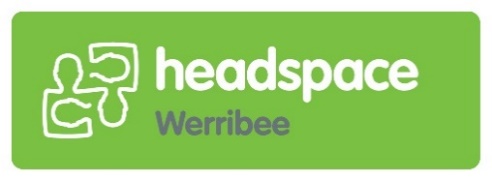 Request for headspace Werribee attendancePlease complete this form and submit to the headspace Werribee Community Awareness Officer at kim.dangmcdonald@orygen.org.au or fax to 8001 2362.What we can offer:Service information - an overview of headspace services in Werribee, how to access and refer. Mental Health literacy - information on general mental health, keeping well, who to talk to, destigmatising help-seeking and what services are available. School visits - involvement in school health curriculums and strategy, presentations on specific and/or general issues. School group work - group work established into curriculum to meet the mental health needs of students (upon negotiation). Events and Festivals - attendance at events and festivals at schools and within the community. Please note: headspace Werribee receives many requests to attend organisations and events. In order to plan and provide the right staff, information and resources we ask that you give a minimum of six weeks’ notice prior to your requested attendance date. Whilst we endeavour to meet as many requests as possible, it isn’t always possible to meet them all.Request for headspace Werribee attendancePlease tickSchool visit/presentation Community visit/presentation 	Attendance at eventOrganisation Name Requester name Requester phoneRequester emailProposed date(s) and time(s). Please note: attendance is only available Tuesday – Friday.Attendance venue name and addressTarget audience (for example: Year 10 students, all male)Number of people in audience/expected to attend eventPurpose of headspace Werribee attendanceExpected outcome(s) of headspace Werribee attendanceEquipment checklist for presentation (required)Please tick if you have these available for headspace Werribee attendance.[  ] Microsoft PowerPoint compatible computer/laptop with USB input[  ] Projector & Screen [  ] Audio and access to YouTube[  ] Microphone (if necessary for venue size)[  ] White BoardIf you do NOT have this equipment, please contact the headspace Werribee centre to discuss.Signed: ________________________________________Date: ____/_____/_____